BESTELLING SWEATER GYMCLUB TERNAT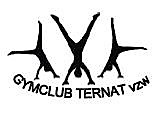 Naam gymnast: …………………………………………………………………….Voornaam gymnast (duidelijk schrijven want die wordt op de sweater gedrukt!): ……………………………….…E-mail: ……………………………………………………………….@.....................................................................Sweater (kruis aan):O met rits      O zonder ritsMaat (kruis aan):Om de maat correct in te schatten, raden we aan een sweater te passen van een gymnast die er al één heeft! We proberen van alle maten een exemplaar te voorzien aan het onthaal op woensdagnamiddag.Bezorg dit formulier, samen met gepast geld , aan het onthaal op woensdag of aan de trainer. Sweater zonder rits = 20 € ; Sweater met rist = 25 €De bestellingen moeten in ons bezit zijn op vrijdag 19 oktober!De sweaters worden midden november geleverd. Ze kunnen afgehaald worden tijdens de training.KindermatenDamesmatenHerenmatenO   5/6 jaarO   smallO   smallO   7/8  jaarO   mediumO   mediumO   9/11  jaarO   largeO   largeO   12/13  jaarO   x-largeO   x-large